                                                          ČETVRTAK, 14.5.2020.Dragi moji!Dobro jutro, dobar dan. Krenimo na zadatke!PRIRODA I DRUŠTVODanas ćemo upoznavati gospodarstvo nizinskog zavičaja. Sigurno bi već o tome nešto znali reći. Pažljivo pogledajte sljedeće slajdove. Promotrite fotografije.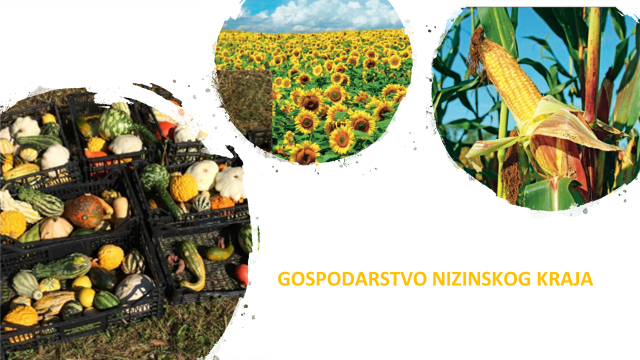 Što  znači  riječ  GOSPODARSTVO?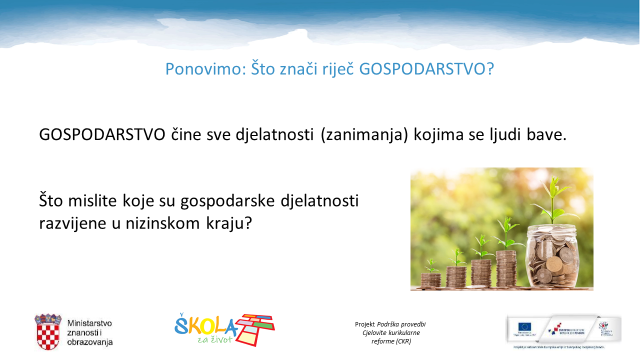 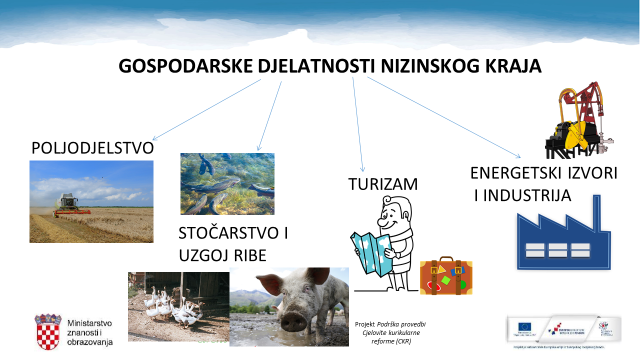 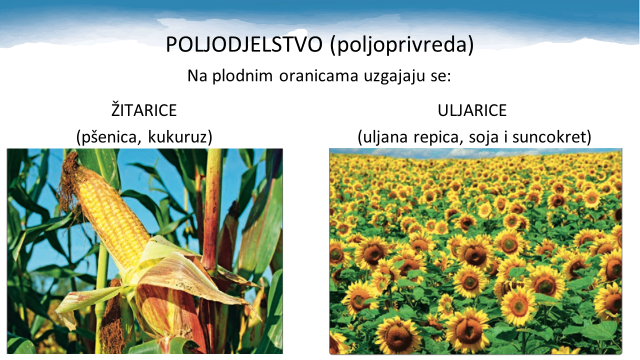 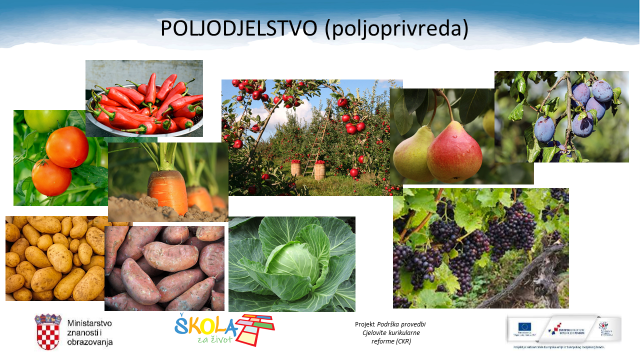 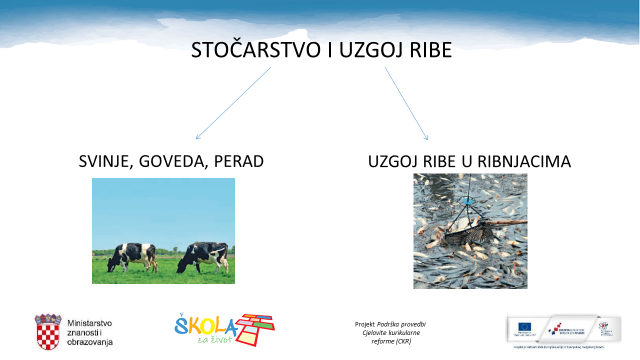 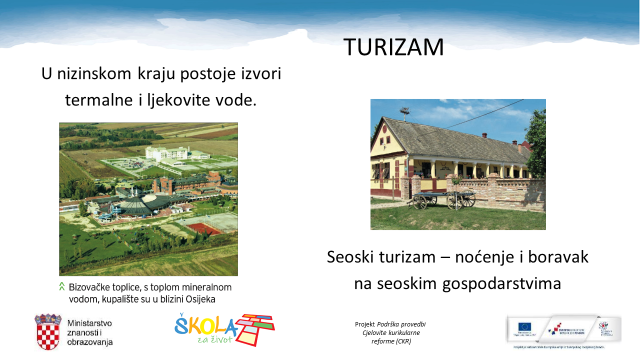 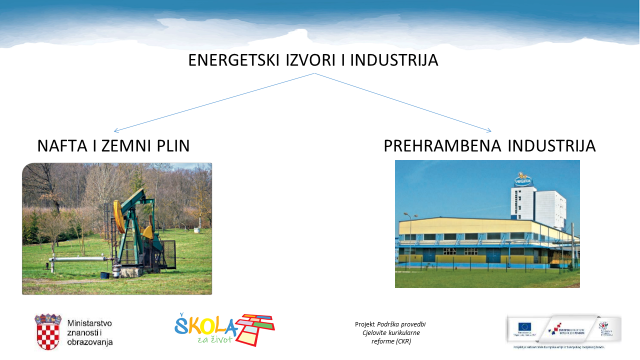 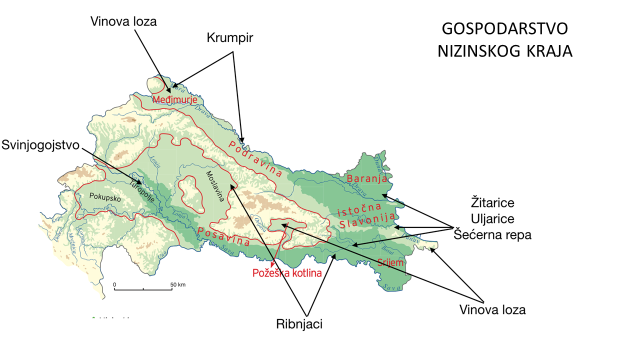 Sada pročitaj što o toj temi možeš saznati u udžbeniku na 122. i 123. str.Polako čitaj i spomenute krajeve traži na zemljovidu.U bilježnicu zapiši umnu mapu i svakoj gospodarskoj djelatnosti dodaj ono što je vezano uz nizinski kraj RH. (Primjerice, uz šumarstvo ćeš sigurno dodati hrast lužnjak).Riješi RB na 135. i 136. str. Pošalji mi na uvid.HRVATSKI JEZIK  Zamisli da si u šumi i stojiš pokraj stabla. Odjednom  stablo pokraj tebe zanjiše grane, zašumori. Dotakneš ga. Začuješ glas. Stablo ti govori. Što ti govori?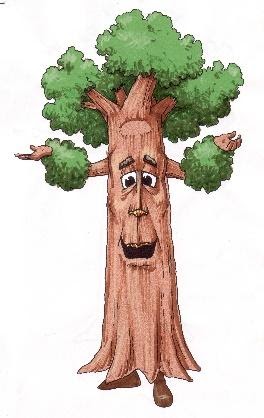 Otvori udžbenik na strani 196. i glasno pročitaj pjesmu Što se tužio hrast koju je napisao  Grigor Vitez.Usmeno odgovori na pitanja:Kakav ugođaj prevladava u pjesmi?  Što je tema ove pjesme? Kako se hrast osjeća?Jesu li stihovi u pjesmi jednake duljine? Što se time postiže?Ima li personifikacije?Pronađi usporedbe u pjesmi.U bilježnicu zapiši:Što mi se tužio hrast				Grigor VitezTema pjesme: hrast ne želi biti posječenPripovijedanje: monolog pjesnika; uvodi nas u pjesmuPjesma: monolog hrasta, stihoviHrast: tužan, ne želi postati neki predmet, želi živjeti u šumiStihovi: duljina neujednačena, ritam umjerenPersonifikacija: hrast govori i osjećaSada još jednom izražajno pročitaj pjesmu.Riješi radnu bilježnicu na 135. i 136. stranici. Pošalji mi na uvid.MATEMATIKA – Pisano dijeljenje (34 453 : 28)U udžbeniku na 122. str. riješite zadatke pod naslovom ZNAM.Pogledajte sljedeći video uradak u dijelu gdje je objašnjeno dijeljenje peteroznamenkastih brojeva dvoznamenkastim.https://www.youtube.com/watch?v=ZAcS-vvCqq8U bilježnicu zapišite: Riješite u udžbeniku 123. str.TJELESNA I ZDARVSTVENA KULTURAVježbamo uz poznate sportaše u Školi na Trećem.Dodatni zadaci:Rukomet - vođenje lopte lijevom i desnom rukomPonovimo sve o vođenju lopte na sljedećoj poveznici. Napravite sve što je zadano.https://view.genial.ly/5ebbcc239d821b0d1e771fa2/vertical-infographic-rukomet-vodenje-Budite na svježem zraku, hodajte, trčite, vozite bicikl…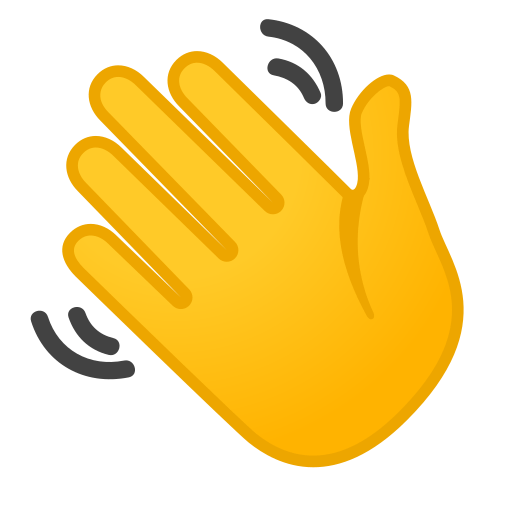                                              Pisano dijeljenje (34 453 : 28)Tvornica ribljih konzervi u 28 dana treba konzervirati 34 453 kg ribe. Koliko će kilograma ribe dnevno konzervirati u tvornici ako svaki dan konzerviraju jednaku količinu ribe? Koliko će kilograma ribe ostati nekonzervirano?Za 28 dana tvornica riba konzervira 1 230 kg ribe. Nekonzervirano će ostati 13 kg ribe.